ESCOLA _________________________________DATA:_____/_____/_____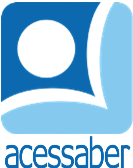 PROF:_______________________________________TURMA:___________NOME:________________________________________________________O Gênio e o pescador	Certa vez, um velho e gentil pescador lançou sua rede e não encontrou peixes, só algumas pedras, conchas e uma velha garrafa de vidro verde. Bastante desapontado, ele a lançou para longe na areia. Quando a garrafa caiu, uma fumaça verde-escura começou a sair dela! A fumaça se transformou em uma grande nuvem que encheu o céu! Então, ele ouviu uma voz alta e zangada rugir:	- Então sou o gênio da garrafa de vidro verde! Como se atreve a me jogar fora? Eu destruirei você!	O pobre pescador tremeu de medo e suplicou suavemente:	- Por favor, tenha piedade! Eu não sabia que você estava dentro da garrafinha! Não consigo acreditar que alguém tão grande pudesse estar dentro de uma garrafa tão pequena!	O gênio berrou:	- Como se ateve a duvidar dos meus poderes? Eu provarei a você que consigo entrar naquela garrafa!	E ele começou a desaparecer indo de volta para a garrafa.	Assim que a última coluna de fumaça se espiralou para dentro da garrafa, o pescador pressionou a rolha com força.	- Eu o libertei e você queria me destruir! Fique preso até aprender a ser grato!Autor desconhecido.QuestõesQual é o título do texto?R: __________________________________________________________________Quantos parágrafos há no texto?R: __________________________________________________________________Quais são os personagens da história?R: __________________________________________________________________O que o pescador pescou quando não encontrou peixes?R: ______________________________________________________________________________________________________________________________________________________________________________________________________________________________________________________________________________O que aconteceu quando ele jogou a garrafa longe?R: __________________________________________________________________________________________________________________________________________________________________________________________________________________________________________________________________________________________________________________________________________________Qual foi a reação do pescador ao ouvir a voz rugir zangada?R: __________________________________________________________________________________________________________________________________________________________________________________________________________________________________________________________________________________________________________________________________________________Como o pescador conseguiu se salvar do gênio?R: __________________________________________________________________________________________________________________________________________________________________________________________________________________________________________________________________________________________________________________________________________________Qual foi a ultima mensagem do pescador para o gênio?R: ______________________________________________________________________________________________________________________________________________________________________________________________________________________________________________________________________________Em sua opinião por que o gênio entrou na garrafa?R: ______________________________________________________________________________________________________________________________________________________________________________________________________________________________________________________________________________________________________________________________________________________________________________________________________________________________________________________________________________________________________________________________________________________________________________________________________________________________________________________________________________________________________Faça uma ilustração da história: